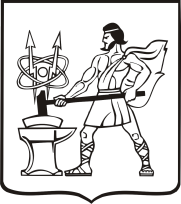 СОВЕТ ДЕПУТАТОВ ГОРОДСКОГО ОКРУГА ЭЛЕКТРОСТАЛЬМОСКОВСКОЙ ОБЛАСТИРЕШЕНИЕот 17.12.2020 № 29/8О досрочном прекращении полномочий депутата Совета депутатов городского округа Электросталь Московской области Виноградовой Ларисы АнатольевныНа основании заявления депутата Совета депутатов городского округа Электросталь Московской области Виноградовой Ларисы Анатольевны от 16.12.2020 года о досрочном сложении полномочий и в соответствии с пунктом 2 части 10 и частью 11 статьи 40 Федерального закона от 06.10.2003 № 131-ФЗ «Об общих принципах организации местного самоуправления в Российской Федерации», Совет депутатов городского округа Электросталь Московской области РЕШИЛ:Досрочно прекратить полномочия Виноградовой Ларисы Анатольевны – депутата Совета депутатов городского округа Электросталь Московской области в составе Совета депутатов городского округа Электросталь Московской области с 17.12.2020 года.Направить данное решение Совета депутатов городского округа Электросталь Московской области в Территориальную избирательную комиссию города Электросталь Московской области.Опубликовать настоящее решение в газете «Официальный вестник» и разместить на официальном сайте городского округа Электросталь Московской области в сети «Интернет».Председатель Совета депутатов городского округа 				В.Я. Пекарев